Тема «Сложные эфиры»Цель: планируется, что к окончанию урока учащиеся будутзнать: правила номенклатуры сложных эфиров; физические и химические свойства сложных эфиров; понятие «реакция этерификации».уметь: составлять и называть формулы сложных эфиров; записывать уравнения реакции гидролиза сложного эфира.Задачи личностного развития: создать условия для совершенствования общеучебных умений (работа по плану, анализ результатов деятельности, формулирование выводов); развития умения анализировать условие задачи, выстраивать цепь суждений для её решения; содействовать воспитанию позитивного отношения к учебному труду.План – конспект учебного занятия1. Организационный момент (цель: определение готовности учащихся к уроку, создание благоприятного психологического климата)2. Мотивация и целеполагание (цель: обеспечение осмысления учащимися необходимости получения знаний и включения в деятельность; определение целей урока, поиск ассоциаций по теме урока)3. Изучение нового материала. (цель: создание условий для продуктивной деятельности учащихся по усвоению новых знаний и умений) 4. Первичная проверка понимания изученного. (цель: установление правильности понимания изученного материала, выявление пробелов и коррекция знаний)5. Закрепление и расширение знаний (цель: организация и применение полученных знаний в частично измененной ситуации)6. Информация о домашнем задании (цель: определение объема и источников для проработки материала дома)7. Подведение итогов. Рефлексия (цель: самооценка учащихся и оценка учителем качества и уровня усвоения знаний)СЛОЖНЫЕ ЭФИРЫ1. Сложные эфиры получают в результате реакцииА) нейтрализацииБ) полимеризацииВ) этерификацииГ) гидратации2. Сложные эфиры являются межклассовыми изомерами сА) предельными двухатомными спиртамиБ) предельными одноосновными кислотамиВ) альдегидамиГ) простыми эфирами3. При кислотном гидролизе этилформиата образуютсяА) уксусная кислотаБ) муравьиная кислотаВ) метанолГ) этанол4. В ходе реакции этерификации молекула воды образуется за счетА) атома водорода кислоты и атомов гидроксила спиртаБ) атома водорода спирта и атомов гидроксила кислотыВ) атома водорода кислоты и атома водорода спиртаГ) атомов гидроксила спирта и атомов гидроксила кислоты5. Функциональная группа сложных эфировА)              Б)                 В)                 Г) 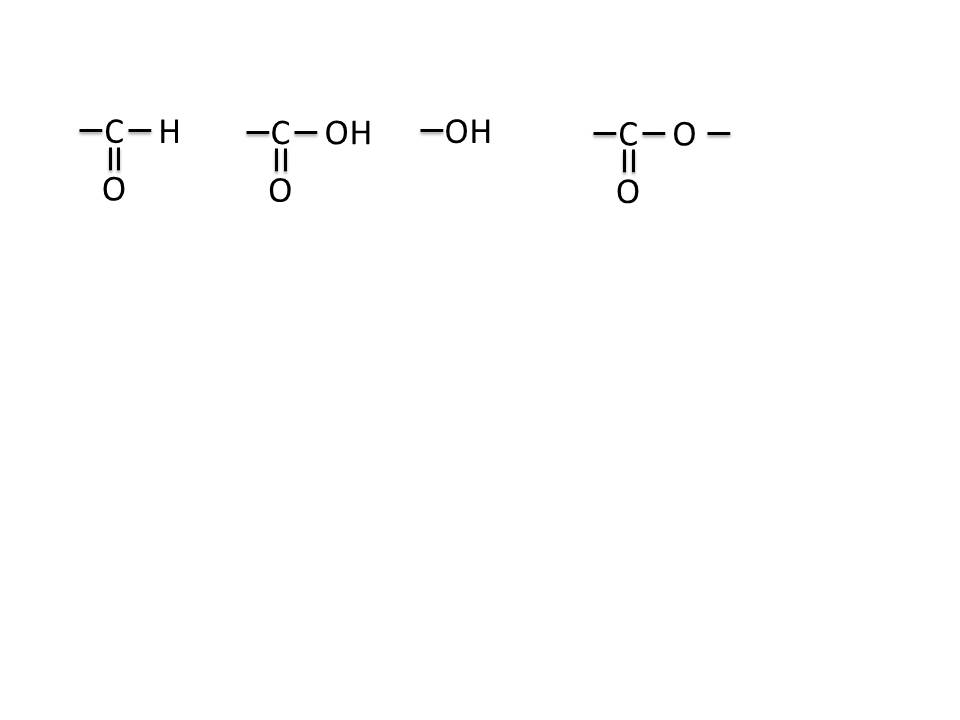 6. Реакция, обратная реакции этерификации, называется реакциейА) нейтрализацииБ) дегидратацииВ) гидрированияГ) гидролиза7. При щелочном гидролизе сложного эфира нельзя получитьА) этиленгликольБ) соль карбоновой кислотыВ) карбоновую кислотуГ) алканол8. Этилформиату соответствует структурная формулаА)                  Б)  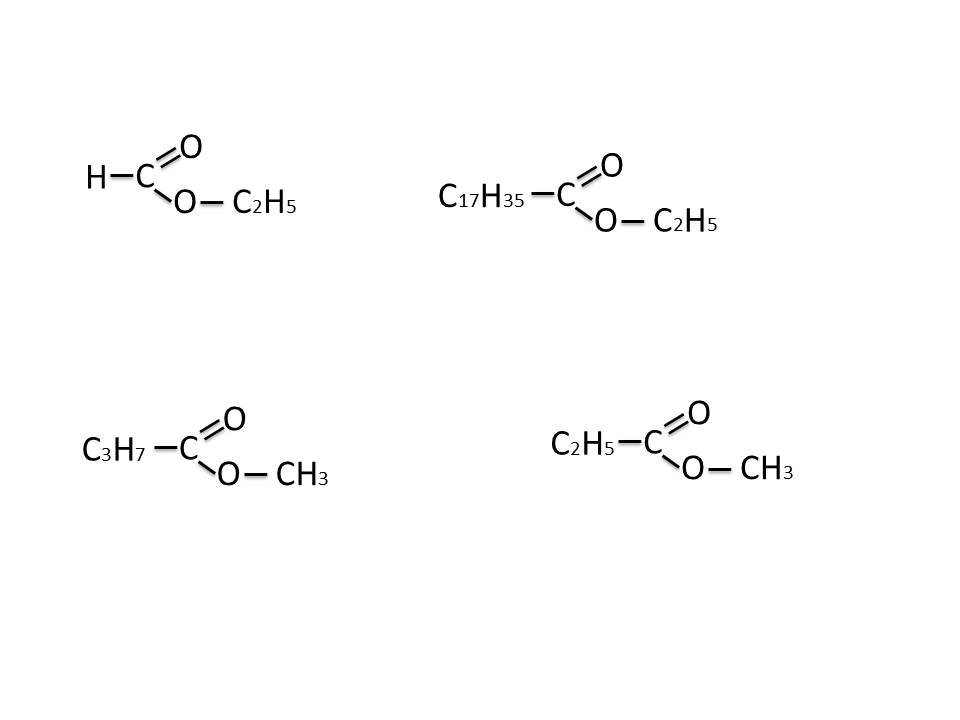 В)              Г)   9. При щелочном гидролизе сложного эфира, который является изомером бутановой кислоты, образуются вещества:А) С2H5OK, CH3COOKБ) CH3CH2OH, CH3COOKВ) C2H5OH, C2H5COOKГ) C4H9OH, HCOOH10. В двух сосудах содержатся два изомерных вещества с молекулярной формулой С2Н4О2. Одно из них взаимодействует с NaHCO3 – выделяется газ. Второе вещество не реагирует с этой солью, но при нагревании с водным раствором NaOH образует соль кислоты и спирт. Второе вещество этоА) уксусная кислотаБ) метиловый эфир муравьиной кислотыВ) этиловый эфир уксусной кислотыГ) муравьиная кислотаРабочая картаТема:________________________________________________________________Задание 1. При сжигании органического вещества массой 30,6 г образовался углекислый газ (н.у.) объемом 33,6 дм3 и вода массой 27 г. Определите молекулярную формулу органического вещества. К какому классу органических соединений может относиться это соединение?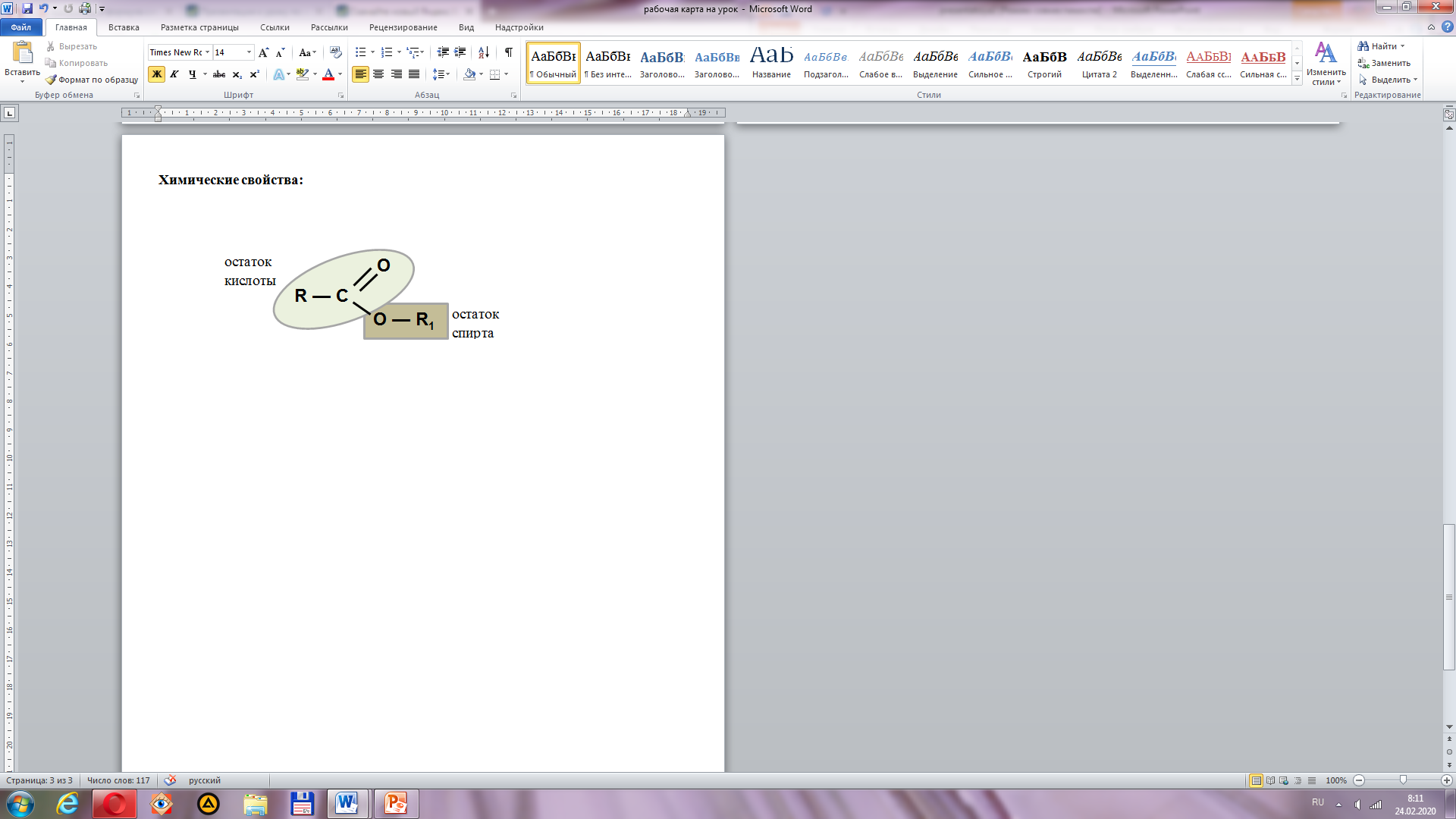 Общая формула сложных эфиров ____________Задание 2. Определите класс органических соединений, к которому относятся  предложенные вещества и назовите их.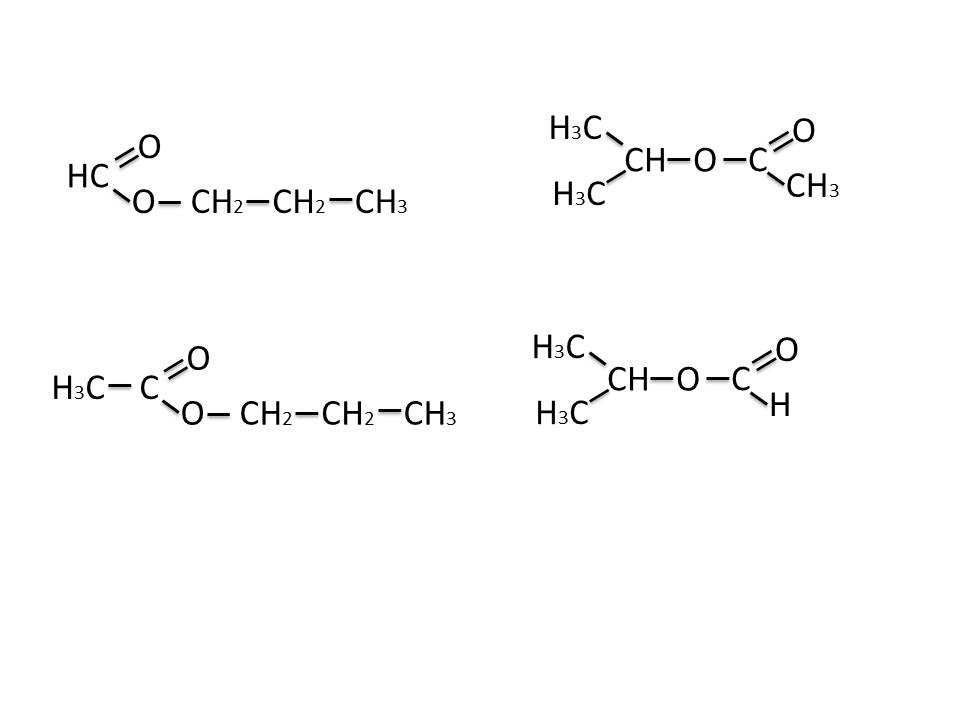 Задание 3. Составьте формулы сложных эфиров.Лабораторный опытПолучение сложного эфира. Изучение физических свойств сложных эфировРеактивы: муравьиная кислота, изобутанол.Задание: составьте уравнение химической реакции и назовите органический продукт.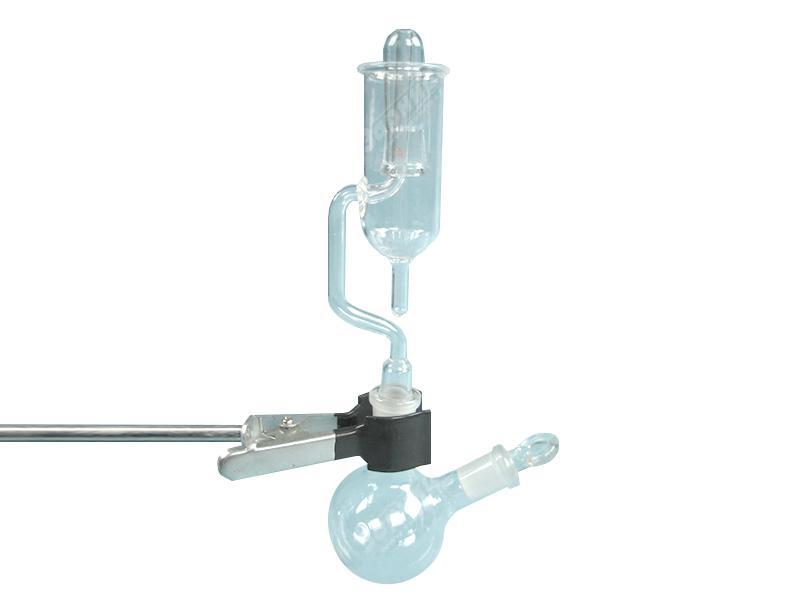 Физические свойства: __________________________________________________________________________________________________________________________________________________________________________________________Химические свойства: Задание 4. Составьте уравнения кислотного гидролиза следующих эфировЗадание 5. Составьте уравнения щелочного гидролиза следующих эфировЗадание 6. Определите молярную массу вещества Х, образовавшегося в результате взаимодействия веществ А и Б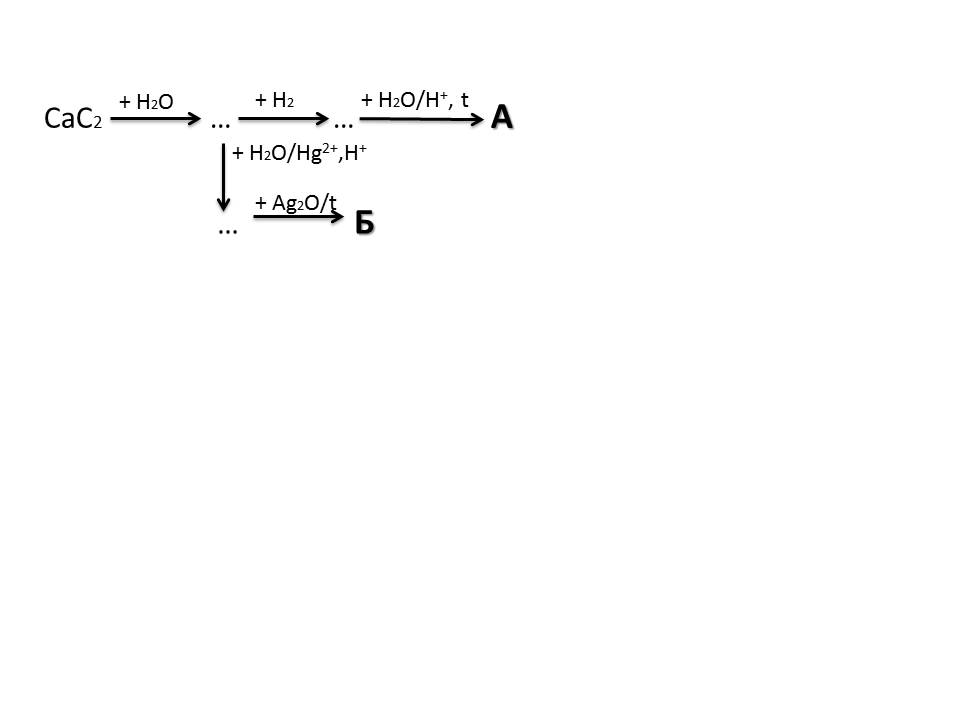 Задание 7. Вычислите массу этилового эфира уксусной кислоты, который может быть получен при взаимодействии 30 г уксусной кислоты и 40 г этанола, если выход органического продукта реакции составляет 75%.Содержание этапа учебного занятияКомментарии к этапу учебного занятия, методические приемыПриветствиеФиксация отсутствующихОрганизация внимания школьниковПрием «Доброжелательная атмосфера»Содержание этапа учебного занятияКомментарии к этапу учебного занятия, методические приемыВ начале урока я хочу прочитать вам отрывок из книги Л.Кэрролла «Алиса в стране чудес».За несколько шагов от нее сидел на ветви Чеширский кот. «Скажите, пожалуйста, куда мне отсюда идти?»- «А куда ты хочешь попасть?»- спросил в ответ кот. «Мне все равно…» - сказала Алиса. «Тогда все равно куда идти»- заметил кот.Что этим хотел сказать кот Алисе?           (всегда нужно знать, куда и зачем идти, т.е. предвидеть цель своей работы)Ребята, с какой целью вы пришли сегодня в школу? На урок химии?Ответы учащихсяВы знаете тему нашего урока?                       НетЯ предлагаю вам ее узнать, решив задачу:При сжигании органического вещества массой 30,6 г образовался углекислый газ (н.у.) объемом 33,6 дм3 и вода массой 27 г. Определите молекулярную формулу органического вещества.  (ответ: С5Н10О2)К какому классу органических соединений может относиться это соединение?  Карбоновые кислоты и Сложные эфирыКарбоновые кислоты мы уже изучили, поэтому сегодня начнем изучать сложные эфиры.Итак, тема нашего урока: Сложные эфирыДля определения целей урока я предлагаю вам вспомнить план изучения любого класса органической соединенийОпределение класса. ФормулаНоменклатура Физические свойстваХимические свойстваПолучениеТаким образом, к окончанию урока мы изучим класс Сложные эфиры.К данному классу органических соединений относятся вещества с функциональной группой Правило «Неподнятия руки» (для стимулирования мыслительного процесса у всех учащихся во время опроса)Фронтальная работа для осознания темы и совместная деятельность учащихся и педагога по постановке цели урока 1 ученик у доскиТема и дата записана на доске.На доску прикрепить:к окончанию урока буду знать:Определение. ФормулуНоменклатуру Физические свойстваХимические свойстваПолучениеСодержание этапа учебного занятияКомментарии к этапу учебного занятия, методические приемыСоставьте возможные изомеры с этой функциональной группой для вещества, полученного в задаче. Учитель поясняет правила номенклатуры сложных эфиров. Организует совместное название структурных формул.Общая формула сложных эфиров СnН2nО2Учащимся предлагается выполнить задания в рабочей картеЗадание 2. Определите класс органических соединений, к которому относятся  предложенные вещества и назовите их.Задание 3. Составьте формулы сложных эфиров.Выполнение лабораторного опыта (2 группы)Лабораторный опытПолучение сложного эфира. Изучение физических свойств сложных эфировРеактивы: муравьиная кислота, изобутанол (или бутанол-1).Задание: составьте уравнение химической реакции и назовите органический продукт.Физические свойства: ____________________1 ученик у доскиНа доску прикрепить 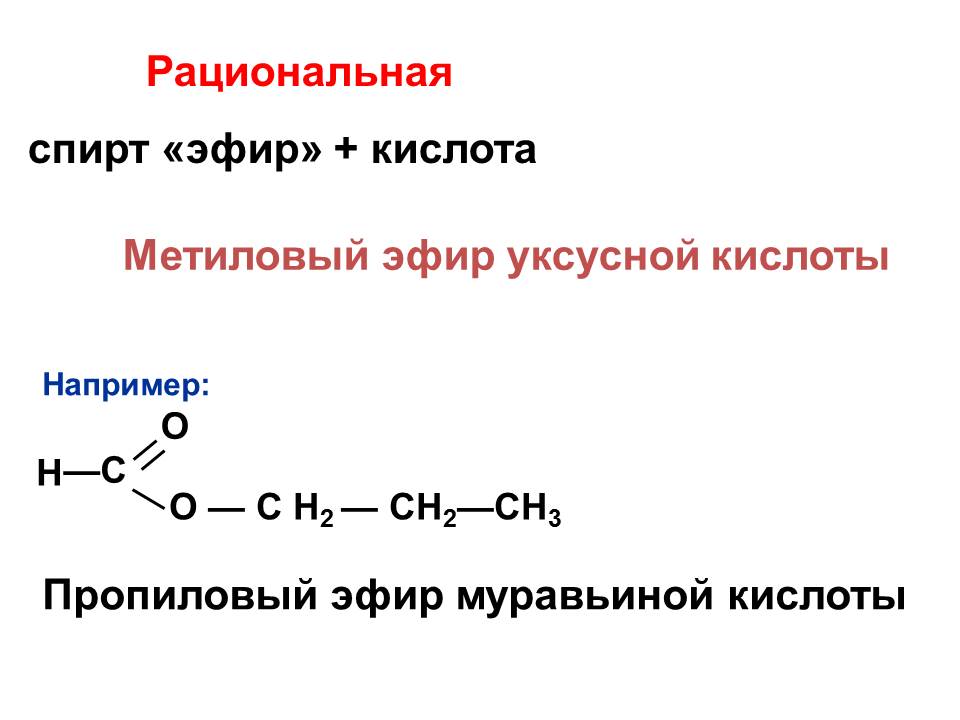 Самостоятельное выполнение заданий учащимися. Самопроверка.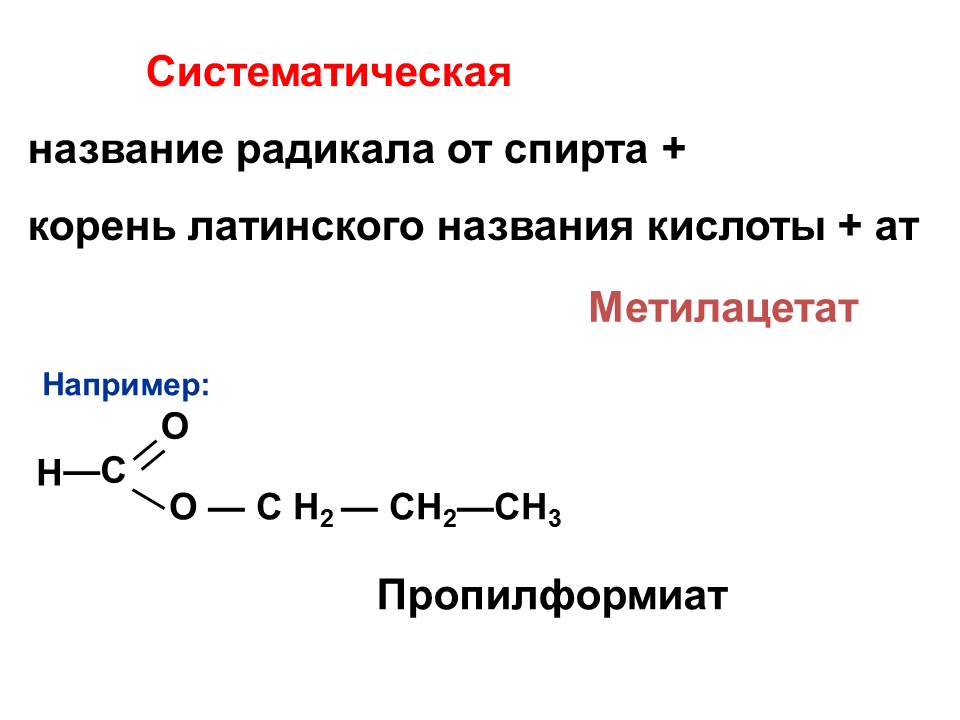 Учащиеся самостоятельно получают сложный эфир, записывают уравнение соответствующей реакции, определяют физические свойства сложных спиртовФизкультминутка (здоровьесберегающий аспект учебного занятия; цель: снятие статического напряжения)Физкультминутка (здоровьесберегающий аспект учебного занятия; цель: снятие статического напряжения)Химические свойстваУчитель поясняет, что реакция этерификации обратима и обратная реакция называется гидролиз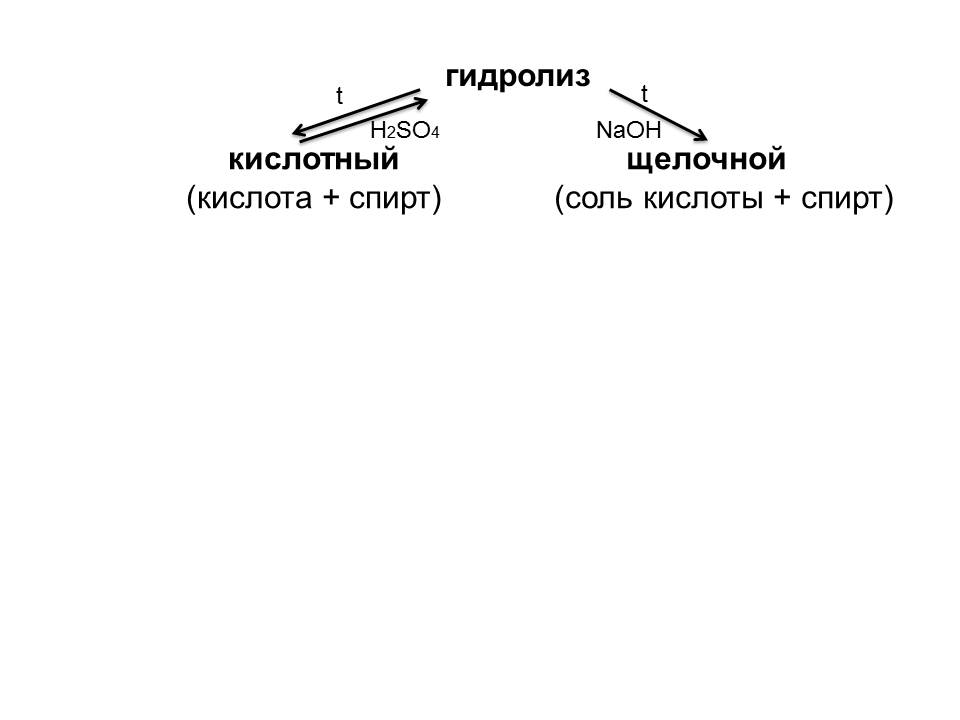 Учащимся предлагается выполнить задания в рабочей картеЗадание 4. Составьте уравнения кислотного гидролиза следующих эфировЗадание 5. Составьте уравнения щелочного гидролиза следующих эфировна доске составляет кластердля первичной проверки учащимся предлагается выполнить задания на составление уравнений гидролизаСамостоятельное выполнение заданий учащимися. Самопроверка.Содержание этапа учебного занятияКомментарии к этапу учебного занятия, методические приемыЗадание 6. Определите молярную массу вещества Х, образовавшегося в результате взаимодействия веществ А и БОтвет: 88Задание 7. Вычислите массу этилового эфира уксусной кислоты, который может быть получен при взаимодействии 30 г уксусной кислоты и 40 г этанола, если выход органического продукта реакции составляет 75%.                      Ответ: 33 гСамостоятельное выполнение заданий учащимися. Проверка учителем1 ученик у доски1 ученик у доскиРЕЗЕРВ: тест с взаимопроверкой Содержание этапа учебного занятияКомментарии к этапу учебного занятия, методические приемы§ 39,40, задания 4-7 – обязательноеПо желанию – подготовить сообщение о производстве полиэфирных волокон и лавсанаКомментирование домашнего заданияСодержание этапа учебного занятияСодержание этапа учебного занятияКомментарии к этапу учебного занятия, методические приемыСегодня я понял …Теперь я могу …Я попробую …Мне захотелось …Я затрудняюсь …Я похвалил бы себя …Прием «Продолжи фразу»Выставление и комментирование отметокСоставьте возможные изомеры с функциональной группойСоставьте возможные изомеры с функциональной группойпропановый эфир муравьиной кислотыметилформиат